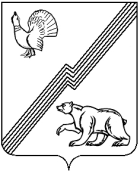 АДМИНИСТРАЦИЯ ГОРОДА ЮГОРСКАХанты-Мансийского автономного округа - ЮгрыПОСТАНОВЛЕНИЕот 14 ноября 2022 года								      № 2398-п
О внесении изменений в постановление администрации города Югорска от 30.10.2018№ 3003 «О муниципальной программегорода Югорска «Социально-экономическоеразвитие и муниципальное управление»В соответствии с постановлением администрации города Югорска                    от 03.11.2021 № 2096-п «О порядке принятия решения о разработке муниципальных программ города Югорска, их формирования, утверждения и реализации»:1. Внести в приложение к постановлению администрации города Югорска от 30.10.2018 № 3003 «О муниципальной программе города Югорска «Социально-экономическое развитие и муниципальное управление» (с изменениями от 29.04.2019 № 887, от 10.10.2019 № 2190, от 31.10.2019         № 2340, от 23.12.2019 № 2755, от 23.12.2019 № 2756, от 09.04.2020 № 541,                от 29.06.2020 № 846, от 17.08.2020 № 1119, от 28.09.2020 № 1375,                            от 21.12.2020 № 1917, от 29.12.2020 № 1993, от 03.02.2021 № 84-п,                       от 26.04.2021 № 601-п, от 11.05.2021 № 709-п, от 31.05.2021 № 927-п,                        от 24.09.2021 № 1785-п, от 15.11.2021 № 2168-п, от 27.12.2021 № 2522-п,                        от 03.03.2022 № 379-п, от 20.07.2022 № 1589-п, от 11.11.2022 № 2364-п) следующие изменения:1.1. Строки «Соисполнители муниципальной программы», «Портфели проектов, проекты, входящие в состав муниципальной программы, параметры их финансового обеспечения», «Параметры финансового обеспечения муниципальной программы», «Объем налоговых расходов города Югорска» паспорта муниципальной программы изложить в следующей редакции:«»;«»;«»;«    ».1.2.Таблицы 1, 2, 3 изложить в новой редакции (приложение).2. Опубликовать постановление в официальном печатном издании города Югорска, разместить на официальном сайте органов местного самоуправления города Югорска и в государственной автоматизированной системе «Управление».3. Настоящее постановление вступает в силу после его официального опубликования, но не ранее 01.01.2023. 4. Контроль за выполнением постановления возложить на директора департамента экономического развития и проектного управления администрации города Югорска И.В. Грудцыну.Глава города Югорска                             		                            А.Ю. Харлов  Приложениек постановлениюадминистрации города Югорскаот 14 ноября 2022 года № 2398-пТаблица 1Целевые показатели муниципальной программы<1> Указ Президента Российской Федерации от 07.05.2012 № 601 «Об основных направлениях совершенствования системы государственного управления».<2> Указ Президента Российской Федерации от 07.05.2018 № 204 «О национальных целях и стратегических задачах развития Российской Федерации на период до 2024 года», постановление Правительства Ханты-Мансийского автономного округа - Югры от 31.10.2021 № 483-п «О государственной программе Ханты-Мансийского автономного округа - Югры «Развитие экономического потенциала» (Приложение 1, Таблица 5).<3> Постановление Правительства Ханты-Мансийского автономного округа - Югры от 31.10.2021 № 472-п «О государственной программе Ханты-Мансийского автономного округа - Югры «Поддержка занятости населения».Расчет целевых показателей Показатель 1. Исполнение плановых значений по администрируемым доходам (без учета безвозмездных поступлений) за отчетный год.Значения показателей определяются по фактическим данным Управления  бухгалтерского учета и отчетности администрации города Югорска.Показатель 2. Исполнение расходных обязательств по реализации вопросов местного значения.Значения показателей определяются по фактическим данным Управления  бухгалтерского учета и отчетности администрации города Югорска.Показатель 3. Численность детей-сирот и детей, оставшихся без попечения родителей, переданных на воспитание в семьи. Данные административного учета.Показатель 4. Численность занятых в сфере малого и среднего предпринимательства, включая индивидуальных предпринимателей и самозанятых. Показатель расчетный (годовой), определяется суммированием данных о среднесписочной численности работников                (без внешних совместителей) малых и средних предприятий, численности индивидуальных предпринимателей и самозанятых представленных Межрайонной инспекцией Федеральной налоговой службы России № 2 по Ханты-Мансийскому автономному округу-Югре  на основании запроса.Показатель 5. Количество субъектов малого и среднего предпринимательства (включая индивидуальных предпринимателей) в расчете на 10 тыс. человек населения города Югорска.Определяется по данным Единого реестра субъектов малого и среднего предпринимательства Федеральной налоговой службы Российской Федерации и сведениям о среднегодовой численности постоянного населения по данным органов государственной статистики.Показатель 6. Количество получателей государственной поддержки, осуществляющих производство сельскохозяйственной продукции.Определяется по данным административного учета управления проектной деятельности и инвестиций администрации города Югорска.Показатель 7. Среднее время ожидания в очереди для подачи (получения) документов по предоставлению государственных и муниципальных услуг в МФЦ.Определяется, как абсолютный показатель, по данным электронной системы управления очередью МФЦ.Показатель 8. Уровень удовлетворенности граждан качеством предоставления государственных и муниципальных услуг в МФЦ. Определяется по результатам оценки посредством пультов оценки качества предоставляемых услуг, данным информационной аналитической системы «Мониторинг качества государственных услуг» (ИАС МКГУ), результатам прямого анкетирования заявителей посредством заполнения опросных анкет.Рассчитывается, как доля заявителей, положительно оценивших качество предоставленных государственных и муниципальных услуг к общему количеству заявителей, оценивающих качество предоставленных услуг.Показатель 9. Численность пострадавших в результате несчастных случаев на производстве с утратой трудоспособности на 1 рабочий день и более, в расчете на 1 тысячу работающих.Отношение численности пострадавших в результате несчастных случаев на производстве по данным территориального органа Фонда пенсионного и социального страхования Российской Федерации к численности работающих по данным из Единого реестра субъектов малого и среднего предпринимательства Федеральной налоговой службы Российской Федерации и данным органов государственной статистики  по среднесписочной численности работников организаций (без субъектов малого и среднего предпринимательства).Таблица 2Распределение финансовых ресурсов муниципальной программы (по годам)Таблица 3Мероприятия, реализуемые на принципах проектного управления <1> – указываются полные наименования региональных проектов, проектов автономного округа, муниципальных проектов города Югорска, в соответствии с утвержденными управленческими документами.<2> – указываются номера структурных элементов (основных мероприятий) из таблицы 2.Соисполнители муниципальной программы1. Управление бухгалтерского учета и отчетности администрации города Югорска.2. Муниципальное казенное учреждение «Централизованная бухгалтерия».3. Муниципальное казенное учреждение «Служба обеспечения органов местного самоуправления»Портфели проектов, проекты, входящие в состав муниципальной программы, параметры их финансового обеспеченияНациональный проект «Малое и среднее предпринимательство и поддержка индивидуальной предпринимательской инициативы» («Малое и среднее предпринимательство» (МСП))»портфель проектов «Малое и среднее предпринимательство и поддержка индивидуальной предпринимательской инициативы» («Малое и среднее предпринимательство» (МСП))» - 23 849,8 тыс. рублей, в том числе:региональный проект «Расширение доступа субъектов малого и среднего предпринимательства к финансовой поддержке, в том числе к льготному финансированию» - 9 990,3 тыс. рублей;региональный проект «Популяризация  предпринимательства» - 245,4 тыс. рублей;региональный проект «Создание условий для легкого старта и комфортного ведения бизнеса» - 1 416,0 тыс. рублей;региональный проект «Акселерация субъектов малого и среднего предпринимательства» - 12 198,1 тыс. рублейПараметры финансового обеспечения муниципальной программыОбщий объем финансирования муниципальной программы составляет  4 660 018,3 тыс. рублей, в том числе:2019 год – 566 358,8 тыс. рублей;2020 год – 552 228,3 тыс. рублей;2021 год – 468 523,5 тыс. рублей;2022 год – 380 951,8 тыс. рублей;2023 год – 349 800,3 тыс. рублей;2024 год – 314 026,8 тыс. рублей;2025 год – 340 250,3 тыс. рублей;2026 год – 337 575,7 тыс. рублей;2027 год - 337 575,7 тыс. рублей;2028 год - 337 575,7 тыс. рублей;2029 год - 337 575,7 тыс. рублей;2030 год - 337 575,7 тыс. рублейОбъем налоговых расходов города Югорска82 376,7 тыс. рублей№ показателяНаименование целевых показателейЕд. измеренияБазовый показатель на начало реализации муниципальной программыЗначения показателя по годамЗначения показателя по годамЗначения показателя по годамЗначения показателя по годамЗначения показателя по годамЗначения показателя по годамЗначения показателя по годамЗначения показателя по годамЗначения показателя по годамЗначения показателя по годамЗначения показателя по годамЗначения показателя по годамЦелевое значение показателя на момент окончания реализации муниципальной программы№ показателяНаименование целевых показателейЕд. измеренияБазовый показатель на начало реализации муниципальной программы201920202021202220232024202520262027202820292030Целевое значение показателя на момент окончания реализации муниципальной программы12345678910111213141516171Исполнение плановых значений по администрируемым доходам (без учета безвозмездных поступлений) за отчетный год%1001001001001001001001001001001001001001002Исполнение расходных обязательств по реализации вопросов местного значения%95959595959595959595959595953Численность детей-сирот и детей, оставшихся без попечения родителей, переданных на воспитание в семьичел.251270276282282---------4Численность занятых в сфере малого и среднего предпринимательства, включая индивидуальных предпринимателей и самозанятых <2>тыс.чел.3,23,23,33,44,04,14,24,34,34,34,34,44,54,55Количество субъектов малого и среднего предпринимательства (включая индивидуальных предпринимателей) в расчете на 10 тыс. человек населения города Югорска<2>ед.330,0345,0360,0300,0300,0305,0310,0315,0320,0325,0330,0335,0345,0345,06Количество получателей государственной поддержки, осуществляющих производство сельскохозяйственной продукцииед.55 5 523333334557Среднее время ожидания в очереди для подачи (получения) документов по предоставлению государственных и муниципальных услуг в МФЦ <1>минут15≤ 15≤ 15-----------8Уровень удовлетворенности граждан качеством предоставления государственных и муниципальных услуг  в МФЦ <1>%9090 90-----------9Численность пострадавших в результате несчастных случаев на производстве с утратой трудоспособности на 1 рабочий день и более,  в расчете на 1 тысячу работающих  <3>чел.0,4460,4300,4250,4200,4100,4000,3900,3800,3500,3200,3000,2800,2700,270Номер строкиНомер структурного элемента (основного мероприятия)Структурные элементы (основные мероприятия) муниципальной программы (их связь 
с целевыми показателями муниципальной программы)Ответственный исполнитель/соисполнитель (наименование органа или структурного подразделения, учреждения)Финансовые затраты на реализацию (тыс. рублей)Финансовые затраты на реализацию (тыс. рублей)Финансовые затраты на реализацию (тыс. рублей)Финансовые затраты на реализацию (тыс. рублей)Финансовые затраты на реализацию (тыс. рублей)Финансовые затраты на реализацию (тыс. рублей)Финансовые затраты на реализацию (тыс. рублей)Финансовые затраты на реализацию (тыс. рублей)Финансовые затраты на реализацию (тыс. рублей)Финансовые затраты на реализацию (тыс. рублей)Финансовые затраты на реализацию (тыс. рублей)Финансовые затраты на реализацию (тыс. рублей)Финансовые затраты на реализацию (тыс. рублей)Финансовые затраты на реализацию (тыс. рублей)Номер строкиНомер структурного элемента (основного мероприятия)Структурные элементы (основные мероприятия) муниципальной программы (их связь 
с целевыми показателями муниципальной программы)Ответственный исполнитель/соисполнитель (наименование органа или структурного подразделения, учреждения)Источники финансированиявсегов том числе по годам:в том числе по годам:в том числе по годам:в том числе по годам:в том числе по годам:в том числе по годам:в том числе по годам:в том числе по годам:в том числе по годам:в том числе по годам:в том числе по годам:в том числе по годам:Номер строкиНомер структурного элемента (основного мероприятия)Структурные элементы (основные мероприятия) муниципальной программы (их связь 
с целевыми показателями муниципальной программы)Ответственный исполнитель/соисполнитель (наименование органа или структурного подразделения, учреждения)Источники финансированиявсего201920202021202220232024202520262027202820292030А12345678910111213141516171Подпрограмма 1 «Совершенствование системы муниципального стратегического управления, реализация отдельных государственных полномочий»Подпрограмма 1 «Совершенствование системы муниципального стратегического управления, реализация отдельных государственных полномочий»Подпрограмма 1 «Совершенствование системы муниципального стратегического управления, реализация отдельных государственных полномочий»Подпрограмма 1 «Совершенствование системы муниципального стратегического управления, реализация отдельных государственных полномочий»Подпрограмма 1 «Совершенствование системы муниципального стратегического управления, реализация отдельных государственных полномочий»Подпрограмма 1 «Совершенствование системы муниципального стратегического управления, реализация отдельных государственных полномочий»Подпрограмма 1 «Совершенствование системы муниципального стратегического управления, реализация отдельных государственных полномочий»Подпрограмма 1 «Совершенствование системы муниципального стратегического управления, реализация отдельных государственных полномочий»Подпрограмма 1 «Совершенствование системы муниципального стратегического управления, реализация отдельных государственных полномочий»Подпрограмма 1 «Совершенствование системы муниципального стратегического управления, реализация отдельных государственных полномочий»Подпрограмма 1 «Совершенствование системы муниципального стратегического управления, реализация отдельных государственных полномочий»Подпрограмма 1 «Совершенствование системы муниципального стратегического управления, реализация отдельных государственных полномочий»Подпрограмма 1 «Совершенствование системы муниципального стратегического управления, реализация отдельных государственных полномочий»Подпрограмма 1 «Совершенствование системы муниципального стратегического управления, реализация отдельных государственных полномочий»Подпрограмма 1 «Совершенствование системы муниципального стратегического управления, реализация отдельных государственных полномочий»Подпрограмма 1 «Совершенствование системы муниципального стратегического управления, реализация отдельных государственных полномочий»Подпрограмма 1 «Совершенствование системы муниципального стратегического управления, реализация отдельных государственных полномочий»21.1Организационно-техническое и финансовое обеспечение деятельности администрации города Югорска и обеспечивающих учреждений, обеспечение мер социальной поддержки отдельным категориям граждан  (1,2)Управление бухгалтерского учета и отчетности администрации города Югорскавсего2 206 451,8169 904,9176 050,5183 375,6207 572,5188 588,5182 643,0183 052,8183 052,8183 052,8183 052,8183 052,8183 052,831.1Организационно-техническое и финансовое обеспечение деятельности администрации города Югорска и обеспечивающих учреждений, обеспечение мер социальной поддержки отдельным категориям граждан  (1,2)Управление бухгалтерского учета и отчетности администрации города Югорскафедеральный бюджет117 828,89 350,08 235,88 119,28 755,99 755,19 936,010 612,810 612,810 612,810 612,810 612,810 612,841.1Организационно-техническое и финансовое обеспечение деятельности администрации города Югорска и обеспечивающих учреждений, обеспечение мер социальной поддержки отдельным категориям граждан  (1,2)Управление бухгалтерского учета и отчетности администрации города Югорскабюджет автономного округа81 398,114 981,917 761,517 149,416 496,71 784,62 118,01 851,01 851,01 851,01 851,01 851,01 851,051.1Организационно-техническое и финансовое обеспечение деятельности администрации города Югорска и обеспечивающих учреждений, обеспечение мер социальной поддержки отдельным категориям граждан  (1,2)Управление бухгалтерского учета и отчетности администрации города Югорскаместный бюджет 2 007 224,9145 573,0150 053,2158 107,0182 319,9177 048,8170 589,0170 589,0170 589,0170 589,0170 589,0170 589,0170 589,061.1Организационно-техническое и финансовое обеспечение деятельности администрации города Югорска и обеспечивающих учреждений, обеспечение мер социальной поддержки отдельным категориям граждан  (1,2)Управление бухгалтерского учета и отчетности администрации города Югорскаиные источники финансирования0,00,00,00,00,00,00,00,00,00,00,00,00,071.1Организационно-техническое и финансовое обеспечение деятельности администрации города Югорска и обеспечивающих учреждений, обеспечение мер социальной поддержки отдельным категориям граждан  (1,2)МКУ «Централизованная бухгалтерия»всего270 307,622 240,323 672,422 391,322 000,022 342,622 523,022 523,022 523,022 523,022 523,022 523,022 523,081.1Организационно-техническое и финансовое обеспечение деятельности администрации города Югорска и обеспечивающих учреждений, обеспечение мер социальной поддержки отдельным категориям граждан  (1,2)МКУ «Централизованная бухгалтерия»федеральный бюджет0,00,00,00,00,00,00,00,00,00,00,00,00,091.1Организационно-техническое и финансовое обеспечение деятельности администрации города Югорска и обеспечивающих учреждений, обеспечение мер социальной поддержки отдельным категориям граждан  (1,2)МКУ «Централизованная бухгалтерия»бюджет автономного округа0,00,00,00,00,00,00,00,00,00,00,00,00,0101.1Организационно-техническое и финансовое обеспечение деятельности администрации города Югорска и обеспечивающих учреждений, обеспечение мер социальной поддержки отдельным категориям граждан  (1,2)МКУ «Централизованная бухгалтерия»местный бюджет 270 307,622 240,323 672,422 391,322 000,022 342,622 523,022 523,022 523,022 523,022 523,022 523,022 523,0111.1Организационно-техническое и финансовое обеспечение деятельности администрации города Югорска и обеспечивающих учреждений, обеспечение мер социальной поддержки отдельным категориям граждан  (1,2)МКУ «Централизованная бухгалтерия»иные источники финансирования0,00,00,00,00,00,00,00,00,00,00,00,00,0121.1Организационно-техническое и финансовое обеспечение деятельности администрации города Югорска и обеспечивающих учреждений, обеспечение мер социальной поддержки отдельным категориям граждан  (1,2)МКУ «Служба обеспечения органов местного самоуправления»всего856 316,049 173,050 995,753 117,462 233,180 796,880 000,080 000,080 000,080 000,080 000,080 000,080 000,0131.1Организационно-техническое и финансовое обеспечение деятельности администрации города Югорска и обеспечивающих учреждений, обеспечение мер социальной поддержки отдельным категориям граждан  (1,2)МКУ «Служба обеспечения органов местного самоуправления»федеральный бюджет0,00,00,00,00,00,00,00,00,00,00,00,00,0141.1Организационно-техническое и финансовое обеспечение деятельности администрации города Югорска и обеспечивающих учреждений, обеспечение мер социальной поддержки отдельным категориям граждан  (1,2)МКУ «Служба обеспечения органов местного самоуправления»бюджет автономного округа33,60,00,00,033,60,00,00,00,00,00,00,00,0151.1Организационно-техническое и финансовое обеспечение деятельности администрации города Югорска и обеспечивающих учреждений, обеспечение мер социальной поддержки отдельным категориям граждан  (1,2)МКУ «Служба обеспечения органов местного самоуправления»местный бюджет856 282,449 173,050 995,753 117,462 199,580 796,880 000,080 000,080 000,080 000,080 000,080 000,080 000,0161.1Организационно-техническое и финансовое обеспечение деятельности администрации города Югорска и обеспечивающих учреждений, обеспечение мер социальной поддержки отдельным категориям граждан  (1,2)МКУ «Служба обеспечения органов местного самоуправления»иные источники финансирования0,00,00,00,00,00,00,00,00,00,00,00,00,0171.2Осуществление отдельного государственного полномочия  по осуществлению деятельности по опеке и попечительству (3)Отдел опеки и попечительства администрации города Югорскавсего175 673,241 328,346 173,338 482,049 689,60,00,00,00,00,00,00,00,0181.2Осуществление отдельного государственного полномочия  по осуществлению деятельности по опеке и попечительству (3)Отдел опеки и попечительства администрации города Югорскафедеральный бюджет0,00,00,00,00,00,00,00,00,00,00,00,00,0191.2Осуществление отдельного государственного полномочия  по осуществлению деятельности по опеке и попечительству (3)Отдел опеки и попечительства администрации города Югорскабюджет автономного округа175 673,241 328,346 173,338 482,049 689,60,00,00,00,00,00,00,00,0201.2Осуществление отдельного государственного полномочия  по осуществлению деятельности по опеке и попечительству (3)Отдел опеки и попечительства администрации города Югорскаместный бюджет0,00,00,00,00,00,00,00,00,00,00,00,00,0211.2Осуществление отдельного государственного полномочия  по осуществлению деятельности по опеке и попечительству (3)Отдел опеки и попечительства администрации города Югорскаиные источники финансирования0,00,00,00,00,00,00,00,00,00,00,00,00,022Итого по подпрограмме 1:всего3 508 748,6282 646,5296 891,9297 366,3341 495,2291 727,9285 166,0285 575,8285 575,8285 575,8285 575,8285 575,8285 575,823Итого по подпрограмме 1:федеральный бюджет117 828,89 350,08 235,88 119,28 755,99 755,19 936,010 612,810 612,810 612,810 612,810 612,810 612,824Итого по подпрограмме 1:бюджет автономного округа257 104,956 310,263 934,855 631,466 219,91 784,62 118,01 851,01 851,01 851,01 851,01 851,01 851,025Итого по подпрограмме 1:местный бюджет 3 133 814,9216 986,3224 721,3233 615,7266 519,4280 188,2273 112,0273 112,0273 112,0273 112,0273 112,0273 112,0273 112,026Итого по подпрограмме 1:иные источники финансирования0,00,00,00,00,00,00,00,00,00,00,00,00,027Подпрограмма  2  «Развитие малого и среднего предпринимательства» Подпрограмма  2  «Развитие малого и среднего предпринимательства» Подпрограмма  2  «Развитие малого и среднего предпринимательства» Подпрограмма  2  «Развитие малого и среднего предпринимательства» Подпрограмма  2  «Развитие малого и среднего предпринимательства» Подпрограмма  2  «Развитие малого и среднего предпринимательства» Подпрограмма  2  «Развитие малого и среднего предпринимательства» Подпрограмма  2  «Развитие малого и среднего предпринимательства» Подпрограмма  2  «Развитие малого и среднего предпринимательства» Подпрограмма  2  «Развитие малого и среднего предпринимательства» Подпрограмма  2  «Развитие малого и среднего предпринимательства» Подпрограмма  2  «Развитие малого и среднего предпринимательства» Подпрограмма  2  «Развитие малого и среднего предпринимательства» Подпрограмма  2  «Развитие малого и среднего предпринимательства» Подпрограмма  2  «Развитие малого и среднего предпринимательства» Подпрограмма  2  «Развитие малого и среднего предпринимательства» Подпрограмма  2  «Развитие малого и среднего предпринимательства» 282.1Оказание мер поддержки субъектам малого и среднего предпринимательства, в том числе осуществляющим деятельность в отраслях, пострадавших от распространения новой коронавирусной инфекции (4,5)Департамент экономического развития и проектного управления администрации города Югорскавсего8 608,20,07 608,20,00,01 000,00,00,00,00,00,00,00,0292.1Оказание мер поддержки субъектам малого и среднего предпринимательства, в том числе осуществляющим деятельность в отраслях, пострадавших от распространения новой коронавирусной инфекции (4,5)Департамент экономического развития и проектного управления администрации города Югорскафедеральный бюджет0,00,00,00,00,00,00,00,00,00,00,00,00,0302.1Оказание мер поддержки субъектам малого и среднего предпринимательства, в том числе осуществляющим деятельность в отраслях, пострадавших от распространения новой коронавирусной инфекции (4,5)Департамент экономического развития и проектного управления администрации города Югорскабюджет автономного округа4 295,20,04 295,20,00,00,00,00,00,00,00,00,00,0312.1Оказание мер поддержки субъектам малого и среднего предпринимательства, в том числе осуществляющим деятельность в отраслях, пострадавших от распространения новой коронавирусной инфекции (4,5)Департамент экономического развития и проектного управления администрации города Югорскаместный бюджет4 313,00,03 313,00,00,01 000,00,00,00,00,00,00,00,0322.1Оказание мер поддержки субъектам малого и среднего предпринимательства, в том числе осуществляющим деятельность в отраслях, пострадавших от распространения новой коронавирусной инфекции (4,5)Департамент экономического развития и проектного управления администрации города Югорскаиные источники финансирования0,00,00,00,00,00,00,00,00,00,00,00,00,0332.2Участие в реализации регионального проекта «Расширение доступа субъектов малого и среднего предпринимательства к финансовой поддержке в том числе к льготному финансированию» (4,5)Департамент экономического развития и проектного управления администрации города Югорскавсего9 990,35 341,54 648,80,00,00,00,00,00,00,00,00,00,0342.2Участие в реализации регионального проекта «Расширение доступа субъектов малого и среднего предпринимательства к финансовой поддержке в том числе к льготному финансированию» (4,5)Департамент экономического развития и проектного управления администрации города Югорскафедеральный бюджет0,00,00,00,00,00,00,00,00,00,00,00,00,0352.2Участие в реализации регионального проекта «Расширение доступа субъектов малого и среднего предпринимательства к финансовой поддержке в том числе к льготному финансированию» (4,5)Департамент экономического развития и проектного управления администрации города Югорскабюджет автономного округа8 684,64 593,74 090,90,00,00,00,00,00,00,00,00,00,0362.2Участие в реализации регионального проекта «Расширение доступа субъектов малого и среднего предпринимательства к финансовой поддержке в том числе к льготному финансированию» (4,5)Департамент экономического развития и проектного управления администрации города Югорскаместный бюджет1 305,7747,8557,90,00,00,00,00,00,00,00,00,00,0372.2Участие в реализации регионального проекта «Расширение доступа субъектов малого и среднего предпринимательства к финансовой поддержке в том числе к льготному финансированию» (4,5)Департамент экономического развития и проектного управления администрации города Югорскаиные источники финансирования0,00,00,00,00,00,00,00,00,00,00,00,00,0382.3Участие в реализации регионального проекта «Популяризация предпринимательства»(4,5)Департамент экономического развития и проектного управления администрации города Югорскавсего245,40,0245,40,00,00,00,00,00,00,00,00,00,0392.3Участие в реализации регионального проекта «Популяризация предпринимательства»(4,5)Департамент экономического развития и проектного управления администрации города Югорскафедеральный бюджет0,00,00,00,00,00,00,00,00,00,00,00,00,0402.3Участие в реализации регионального проекта «Популяризация предпринимательства»(4,5)Департамент экономического развития и проектного управления администрации города Югорскабюджет автономного округа216,00,0216,00,00,00,00,00,00,00,00,00,00,0412.3Участие в реализации регионального проекта «Популяризация предпринимательства»(4,5)Департамент экономического развития и проектного управления администрации города Югорскаместный бюджет29,40,029,40,00,00,00,00,00,00,00,00,00,0422.3Участие в реализации регионального проекта «Популяризация предпринимательства»(4,5)Департамент экономического развития и проектного управления администрации города Югорскаиные источники финансирования0,00,00,00,00,00,00,00,00,00,00,00,00,0432.4Участие в реализации регионального проекта «Создание условий для легкого старта и комфортного ведения бизнеса» (4,5)Департамент экономического развития и проектного управления администрации города Югорскавсего1 416,00,00,0300,0293,1274,3274,3274,30,00,00,00,00,0442.4Участие в реализации регионального проекта «Создание условий для легкого старта и комфортного ведения бизнеса» (4,5)Департамент экономического развития и проектного управления администрации города Югорскафедеральный бюджет0,00,00,00,00,00,00,00,00,00,00,00,00,0452.4Участие в реализации регионального проекта «Создание условий для легкого старта и комфортного ведения бизнеса» (4,5)Департамент экономического развития и проектного управления администрации города Югорскабюджет автономного округа1 345,30,00,0285,0278,5260,6260,6260,60,00,00,00,00,0462.4Участие в реализации регионального проекта «Создание условий для легкого старта и комфортного ведения бизнеса» (4,5)Департамент экономического развития и проектного управления администрации города Югорскаместный бюджет70,70,00,015,014,613,713,713,70,00,00,00,00,0472.4Участие в реализации регионального проекта «Создание условий для легкого старта и комфортного ведения бизнеса» (4,5)Департамент экономического развития и проектного управления администрации города Югорскаиные источники финансирования0,00,00,00,00,00,00,00,00,00,00,00,00,0482.5Участие в реализации регионального проекта «Акселерация субъектов малого и среднего предпринимательства» (4,5)Департамент экономического развития и проектного управления администрации города Югорскавсего12 198,10,00,02 431,92 565,32 400,32 400,32 400,30,00,00,00,00,0492.5Участие в реализации регионального проекта «Акселерация субъектов малого и среднего предпринимательства» (4,5)Департамент экономического развития и проектного управления администрации города Югорскафедеральный бюджет0,00,00,00,00,00,00,00,00,00,00,00,00,0502.5Участие в реализации регионального проекта «Акселерация субъектов малого и среднего предпринимательства» (4,5)Департамент экономического развития и проектного управления администрации города Югорскабюджет автономного округа11 588,20,00,02 310,32 437,02 280,32 280,32 280,30,00,00,00,00,0512.5Участие в реализации регионального проекта «Акселерация субъектов малого и среднего предпринимательства» (4,5)Департамент экономического развития и проектного управления администрации города Югорскаместный бюджет609,90,00,0121,6128,3120,0120,0120,00,00,00,00,00,0522.5Участие в реализации регионального проекта «Акселерация субъектов малого и среднего предпринимательства» (4,5)Департамент экономического развития и проектного управления администрации города Югорскаиные источники финансирования0,00,00,00,00,00,00,00,00,00,00,00,00,053Итого по подпрограмме 2:всего32 458,05 341,512 502,42 731,92 858,43 674,62 674,62 674,60,00,00,00,00,054Итого по подпрограмме 2:федеральный бюджет0,00,00,00,00,00,00,00,00,00,00,00,00,055Итого по подпрограмме 2:бюджет автономного округа26 129,34 593,78 602,12 595,32 715,52 540,92 540,92 540,90,00,00,00,00,056Итого по подпрограмме 2:местный бюджет6 328,7747,83 900,3136,6142,91 133,7133,7133,70,00,00,00,00,057Итого по подпрограмме 2:иные источники финансирования0,00,00,00,00,00,00,00,00,00,00,00,00,058Подпрограмма 3 «Развитие агропромышленного комплекса»Подпрограмма 3 «Развитие агропромышленного комплекса»Подпрограмма 3 «Развитие агропромышленного комплекса»Подпрограмма 3 «Развитие агропромышленного комплекса»Подпрограмма 3 «Развитие агропромышленного комплекса»Подпрограмма 3 «Развитие агропромышленного комплекса»Подпрограмма 3 «Развитие агропромышленного комплекса»Подпрограмма 3 «Развитие агропромышленного комплекса»Подпрограмма 3 «Развитие агропромышленного комплекса»Подпрограмма 3 «Развитие агропромышленного комплекса»Подпрограмма 3 «Развитие агропромышленного комплекса»Подпрограмма 3 «Развитие агропромышленного комплекса»Подпрограмма 3 «Развитие агропромышленного комплекса»Подпрограмма 3 «Развитие агропромышленного комплекса»Подпрограмма 3 «Развитие агропромышленного комплекса»Подпрограмма 3 «Развитие агропромышленного комплекса»Подпрограмма 3 «Развитие агропромышленного комплекса»593.1 Осуществление отдельного государственного полномочия по поддержке сельскохозяйственного производства (6)Департамент экономического развития и проектного управления администрации города Югорскавсего1 024 180,9239 721,6205 224,9166 698,034 792,652 533,924 250,550 159,950 159,950 159,950 159,950 159,950 159,9603.1 Осуществление отдельного государственного полномочия по поддержке сельскохозяйственного производства (6)Департамент экономического развития и проектного управления администрации города Югорскафедеральный бюджет0,00,00,00,00,00,00,00,00,00,00,00,00,0613.1 Осуществление отдельного государственного полномочия по поддержке сельскохозяйственного производства (6)Департамент экономического развития и проектного управления администрации города Югорскабюджет автономного округа1 024 180,9239 721,6205 224,9166 698,034 792,652 533,924 250,550 159,950 159,950 159,950 159,950 159,950 159,9623.1 Осуществление отдельного государственного полномочия по поддержке сельскохозяйственного производства (6)Департамент экономического развития и проектного управления администрации города Югорскаместный бюджет0,00,00,00,00,00,00,00,00,00,00,00,00,0633.1 Осуществление отдельного государственного полномочия по поддержке сельскохозяйственного производства (6)Департамент экономического развития и проектного управления администрации города Югорскаиные источники финансирования0,00,00,00,00,00,00,00,00,00,00,00,00,064Итого по подпрограмме 3:всего1 024 180,9239 721,6205 224,9166 698,034 792,652 533,924 250,550 159,950 159,950 159,950 159,950 159,950 159,965Итого по подпрограмме 3:федеральный бюджет0,00,00,00,00,00,00,00,00,00,00,00,00,066Итого по подпрограмме 3:бюджет автономного округа1 024 180,9239 721,6205 224,9166 698,034 792,652 533,924 250,550 159,950 159,950 159,950 159,950 159,950 159,967Итого по подпрограмме 3:местный бюджет0,00,00,00,00,00,00,00,00,00,00,00,00,068Итого по подпрограмме 3:иные источники финансирования0,00,00,00,00,00,00,00,00,00,00,00,00,069Подпрограмма 4  «Предоставление государственных и муниципальных услуг через многофункциональный центр (МФЦ)»Подпрограмма 4  «Предоставление государственных и муниципальных услуг через многофункциональный центр (МФЦ)»Подпрограмма 4  «Предоставление государственных и муниципальных услуг через многофункциональный центр (МФЦ)»Подпрограмма 4  «Предоставление государственных и муниципальных услуг через многофункциональный центр (МФЦ)»Подпрограмма 4  «Предоставление государственных и муниципальных услуг через многофункциональный центр (МФЦ)»Подпрограмма 4  «Предоставление государственных и муниципальных услуг через многофункциональный центр (МФЦ)»Подпрограмма 4  «Предоставление государственных и муниципальных услуг через многофункциональный центр (МФЦ)»Подпрограмма 4  «Предоставление государственных и муниципальных услуг через многофункциональный центр (МФЦ)»Подпрограмма 4  «Предоставление государственных и муниципальных услуг через многофункциональный центр (МФЦ)»Подпрограмма 4  «Предоставление государственных и муниципальных услуг через многофункциональный центр (МФЦ)»Подпрограмма 4  «Предоставление государственных и муниципальных услуг через многофункциональный центр (МФЦ)»Подпрограмма 4  «Предоставление государственных и муниципальных услуг через многофункциональный центр (МФЦ)»Подпрограмма 4  «Предоставление государственных и муниципальных услуг через многофункциональный центр (МФЦ)»Подпрограмма 4  «Предоставление государственных и муниципальных услуг через многофункциональный центр (МФЦ)»Подпрограмма 4  «Предоставление государственных и муниципальных услуг через многофункциональный центр (МФЦ)»Подпрограмма 4  «Предоставление государственных и муниципальных услуг через многофункциональный центр (МФЦ)»Подпрограмма 4  «Предоставление государственных и муниципальных услуг через многофункциональный центр (МФЦ)»704.1Организация предоставления государственных и муниципальных услуг через многофункциональный центр (7,8)Департамент экономического развития и проектного управления администрации города Югорскавсего72 555,236 703,235 852,00,00,00,00,00,00,00,00,00,00,0714.1Организация предоставления государственных и муниципальных услуг через многофункциональный центр (7,8)Департамент экономического развития и проектного управления администрации города Югорскафедеральный бюджет0,00,00,00,00,00,00,00,00,00,00,00,00,0724.1Организация предоставления государственных и муниципальных услуг через многофункциональный центр (7,8)Департамент экономического развития и проектного управления администрации города Югорскабюджет автономного округа65 946,433 407,832 538,60,00,00,00,00,00,00,00,00,00,0734.1Организация предоставления государственных и муниципальных услуг через многофункциональный центр (7,8)Департамент экономического развития и проектного управления администрации города Югорскаместный бюджет5 783,92 895,42 888,50,00,00,00,00,00,00,00,00,00,0744.1Организация предоставления государственных и муниципальных услуг через многофункциональный центр (7,8)Департамент экономического развития и проектного управления администрации города Югорскаиные источники финансирования824,9400,0424,90,00,00,00,00,00,00,00,00,00,075Итого по подпрограмме 4:всего72 555,236 703,235 852,00,00,00,00,00,00,00,00,00,00,076Итого по подпрограмме 4:федеральный бюджет0,00,00,00,00,00,00,00,00,00,00,00,00,077Итого по подпрограмме 4:бюджет автономного округа65 946,433 407,832 538,60,00,00,00,00,00,00,00,00,00,078Итого по подпрограмме 4:местный бюджет5 783,92 895,42 888,50,00,00,00,00,00,00,00,00,00,079Итого по подпрограмме 4:иные источники финансирования824,9400,0424,90,00,00,00,00,00,00,00,00,00,080Подпрограмма 5 «Улучшение условий и охраны труда» Подпрограмма 5 «Улучшение условий и охраны труда» Подпрограмма 5 «Улучшение условий и охраны труда» Подпрограмма 5 «Улучшение условий и охраны труда» Подпрограмма 5 «Улучшение условий и охраны труда» Подпрограмма 5 «Улучшение условий и охраны труда» Подпрограмма 5 «Улучшение условий и охраны труда» Подпрограмма 5 «Улучшение условий и охраны труда» Подпрограмма 5 «Улучшение условий и охраны труда» Подпрограмма 5 «Улучшение условий и охраны труда» Подпрограмма 5 «Улучшение условий и охраны труда» Подпрограмма 5 «Улучшение условий и охраны труда» Подпрограмма 5 «Улучшение условий и охраны труда» Подпрограмма 5 «Улучшение условий и охраны труда» Подпрограмма 5 «Улучшение условий и охраны труда» Подпрограмма 5 «Улучшение условий и охраны труда» Подпрограмма 5 «Улучшение условий и охраны труда» 815.1Проведение конкурсов в сфере охраны труда, информирование и агитация по охране труда (9) Департамент экономического развития и проектного управления администрации города Югорскавсего1 191,8120,089,082,8100,0100,0100,0100,0100,0100,0100,0100,0100,0825.1Проведение конкурсов в сфере охраны труда, информирование и агитация по охране труда (9) Департамент экономического развития и проектного управления администрации города Югорскафедеральный бюджет0,00,00,00,00,00,00,00,00,00,00,00,00,0835.1Проведение конкурсов в сфере охраны труда, информирование и агитация по охране труда (9) Департамент экономического развития и проектного управления администрации города Югорскабюджет автономного округа0,00,00,00,00,00,00,00,00,00,00,00,00,0845.1Проведение конкурсов в сфере охраны труда, информирование и агитация по охране труда (9) Департамент экономического развития и проектного управления администрации города Югорскаместный бюджет1 191,8120,089,082,8100,0100,0100,0100,0100,0100,0100,0100,0100,0855.1Проведение конкурсов в сфере охраны труда, информирование и агитация по охране труда (9) Департамент экономического развития и проектного управления администрации города Югорскаиные источники финансирования0,00,00,00,00,00,00,00,00,00,00,00,00,0865.2Осуществление отдельных государственных полномочий в сфере трудовых отношений и государственного управления охраной труда (9)Департамент экономического развития и проектного управления администрации города Югорскавсего20 883,81 826,01 668,11 644,51 705,61 763,91 835,71 740,01 740,01 740,01 740,01 740,01 740,0875.2Осуществление отдельных государственных полномочий в сфере трудовых отношений и государственного управления охраной труда (9)Департамент экономического развития и проектного управления администрации города Югорскафедеральный бюджет0,00,00,00,00,00,00,00,00,00,00,00,00,0885.2Осуществление отдельных государственных полномочий в сфере трудовых отношений и государственного управления охраной труда (9)Департамент экономического развития и проектного управления администрации города Югорскабюджет автономного округа20 854,31 826,01 668,11 631,01 689,61 763,91 835,71 740,01 740,01 740,01 740,01 740,01 740,0895.2Осуществление отдельных государственных полномочий в сфере трудовых отношений и государственного управления охраной труда (9)Департамент экономического развития и проектного управления администрации города Югорскаместный бюджет29,50,00,013,516,00,00,00,00,00,00,00,00,0905.2Осуществление отдельных государственных полномочий в сфере трудовых отношений и государственного управления охраной труда (9)Департамент экономического развития и проектного управления администрации города Югорскаиные источники финансирования0,00,00,00,00,00,00,00,00,00,00,00,00,091Итого по подпрограмме 5:всего22 075,61 946,01 757,11 727,31 805,61 863,91 935,71 840,01 840,01 840,01 840,01 840,01 840,092Итого по подпрограмме 5:федеральный бюджет0,00,00,00,00,00,00,00,00,00,00,00,00,093Итого по подпрограмме 5:бюджет автономного округа20 854,31 826,01 668,11 631,01 689,61 763,91 835,71 740,01 740,01 740,01 740,01 740,01 740,094Итого по подпрограмме 5:местный бюджет1 221,3120,089,096,3116,0100,0100,0100,0100,0100,0100,0100,0100,095Итого по подпрограмме 5:иные источники финансирования0,00,00,00,00,00,00,00,00,00,00,00,00,096Всего по муниципальной программе:Всего по муниципальной программе:всего4 660 018,3566 358,8552 228,3468 523,5380 951,8349 800,3314 026,8340 250,3337 575,7337 575,7337 575,7337 575,7337 575,797Всего по муниципальной программе:Всего по муниципальной программе:федеральный бюджет117 828,89 350,08 235,88 119,28 755,99 755,19 936,010 612,810 612,810 612,810 612,810 612,810 612,898Всего по муниципальной программе:Всего по муниципальной программе:бюджет автономного округа1 394 215,8335 859,3311 968,5226 555,7105 417,658 623,330 745,156 291,853 750,953 750,953 750,953 750,953 750,999Всего по муниципальной программе:Всего по муниципальной программе:местный бюджет3 147 148,8220 749,5231 599,1233 848,6266 778,3281 421,9273 345,7273 345,7273 212,0273 212,0273 212,0273 212,0273 212,0100Всего по муниципальной программе:Всего по муниципальной программе:иные источники финансирования824,9400,0424,90,00,00,00,00,00,00,00,00,00,0101в том числе:в том числе:в том числе:в том числе:в том числе:в том числе:в том числе:в том числе:в том числе:в том числе:в том числе:в том числе:в том числе:в том числе:в том числе:в том числе:в том числе:102Инвестиции в объекты муниципальной собственностиИнвестиции в объекты муниципальной собственностивсего0,00,00,00,00,00,00,00,00,00,00,00,00,0103Инвестиции в объекты муниципальной собственностиИнвестиции в объекты муниципальной собственностифедеральный бюджет0,00,00,00,00,00,00,00,00,00,00,00,00,0104Инвестиции в объекты муниципальной собственностиИнвестиции в объекты муниципальной собственностибюджет автономного округа0,00,00,00,00,00,00,00,00,00,00,00,00,0105Инвестиции в объекты муниципальной собственностиИнвестиции в объекты муниципальной собственностиместный бюджет0,00,00,00,00,00,00,00,00,00,00,00,00,0106Инвестиции в объекты муниципальной собственностиИнвестиции в объекты муниципальной собственностииные источники финансирования0,00,00,00,00,00,00,00,00,00,00,00,00,0107Прочие расходыПрочие расходывсего4 660 018,3566 358,8552 228,3468 523,5380 951,8349 800,3314 026,8340 250,3337 575,7337 575,7337 575,7337 575,7337 575,7108Прочие расходыПрочие расходыфедеральный бюджет117 828,89 350,08 235,88 119,28 755,99 755,19 936,010 612,810 612,810 612,810 612,810 612,810 612,8109Прочие расходыПрочие расходыбюджет автономного округа1 394 215,8335 859,3311 968,5226 555,7105 417,658 623,330 745,156 291,853 750,953 750,953 750,953 750,953 750,9110Прочие расходыПрочие расходыместный бюджет3 147 148,8220 749,5231 599,1233 848,6266 778,3281 421,9273 345,7273 345,7273 212,0273 212,0273 212,0273 212,0273 212,0111Прочие расходыПрочие расходыиные источники финансирования824,9400,0424,90,00,00,00,00,00,00,00,00,00,0112в том числе:в том числе:в том числе:в том числе:в том числе:в том числе:в том числе:в том числе:в том числе:в том числе:в том числе:в том числе:в том числе:в том числе:в том числе:в том числе:в том числе:113Проектная частьПроектная частьвсего23 849,85 341,54 894,22 731,92 858,42 674,62 674,62 674,60,00,00,00,00,0114Проектная частьПроектная частьфедеральный бюджет0,00,00,00,00,00,00,00,00,00,00,00,00,0115Проектная частьПроектная частьбюджет автономного округа21 834,14 593,74 306,92 595,32 715,52 540,92 540,92 540,90,00,00,00,00,0116Проектная частьПроектная частьместный бюджет2 015,7747,8587,3136,6142,9133,7133,7133,70,00,00,00,00,0117Проектная частьПроектная частьиные источники финансирования0,00,00,00,00,00,00,00,00,00,00,00,00,0118Процессная частьПроцессная частьвсего4 636 168,5561 017,3547 334,1465 791,6378 093,4347 125,7311 352,2337 575,7337 575,7337 575,7337 575,7337 575,7337 575,7119Процессная частьПроцессная частьфедеральный бюджет117 828,89 350,08 235,88 119,28 755,99 755,19 936,010 612,810 612,810 612,810 612,810 612,810 612,8120Процессная частьПроцессная частьбюджет автономного округа1 372 381,7331 265,6307 661,6223 960,4102 702,156 082,428 204,253 750,953 750,953 750,953 750,953 750,953 750,9121Процессная частьПроцессная частьместный бюджет3 145 133,1220 001,7231 011,8233 712,0266 635,4281 288,2273 212,0273 212,0273 212,0273 212,0273 212,0273 212,0273 212,0122Процессная частьПроцессная частьиные источники финансирования824,9400,0424,90,00,00,00,00,00,00,00,00,00,0123в том числе:в том числе:в том числе:в том числе:в том числе:в том числе:в том числе:в том числе:в том числе:в том числе:в том числе:в том числе:в том числе:в том числе:в том числе:в том числе:в том числе:124Ответственный исполнительОтветственный исполнительДепартамент экономического развития и проектного управления администрации города Югорскавсего1 151 269,7283 712,3255 336,4171 157,239 456,658 072,428 860,854 674,551 999,951 999,951 999,951 999,951 999,9125Ответственный исполнительОтветственный исполнительДепартамент экономического развития и проектного управления администрации города Югорскафедеральный бюджет0,00,00,00,00,00,00,00,00,00,00,00,00,0126Ответственный исполнительОтветственный исполнительДепартамент экономического развития и проектного управления администрации города Югорскабюджет автономного округа1 137 110,9279 549,1248 033,7170 924,339 197,756 838,728 627,154 440,851 899,951 899,951 899,951 899,951 899,9127Ответственный исполнительОтветственный исполнительДепартамент экономического развития и проектного управления администрации города Югорскаместный бюджет13 333,93 763,26 877,8232,9258,91 233,7233,7233,7100,0100,0100,0100,0100,0128Ответственный исполнительОтветственный исполнительДепартамент экономического развития и проектного управления администрации города Югорскаиные источники финансирования824,9400,0424,90,00,00,00,00,00,00,00,00,00,0129Соисполнитель 1Соисполнитель 1Управление бухгалтерского учета и отчетности администрации города Югорскавсего2 206 451,8169 904,9176 050,5183 375,6207 572,5188 588,5182 643,0183 052,8183 052,8183 052,8183 052,8183 052,8183 052,8130Соисполнитель 1Соисполнитель 1Управление бухгалтерского учета и отчетности администрации города Югорскафедеральный бюджет117 828,89 350,08 235,88 119,28 755,99 755,19 936,010 612,810 612,810 612,810 612,810 612,810 612,8131Соисполнитель 1Соисполнитель 1Управление бухгалтерского учета и отчетности администрации города Югорскабюджет автономного округа81 398,114 981,917 761,517 149,416 496,71 784,62 118,01 851,01 851,01 851,01 851,01 851,01 851,0132Соисполнитель 1Соисполнитель 1Управление бухгалтерского учета и отчетности администрации города Югорскаместный бюджет2 007 224,9145 573,0150 053,2158 107,0182 319,9177 048,8170 589,0170 589,0170 589,0170 589,0170 589,0170 589,0170 589,0133Соисполнитель 1Соисполнитель 1Управление бухгалтерского учета и отчетности администрации города Югорскаиные источники финансирования0,00,00,00,00,00,00,00,00,00,00,00,00,0134Соисполнитель 2Соисполнитель 2МКУ «Централизованная бухгалтерия»всего270 307,622 240,323 672,422 391,322 000,022 342,622 523,022 523,022 523,022 523,022 523,022 523,022 523,0135Соисполнитель 2Соисполнитель 2МКУ «Централизованная бухгалтерия»федеральный бюджет0,00,00,00,00,00,00,00,00,00,00,00,00,0136Соисполнитель 2Соисполнитель 2МКУ «Централизованная бухгалтерия»бюджет автономного округа0,00,00,00,00,00,00,00,00,00,00,00,00,0137Соисполнитель 2Соисполнитель 2МКУ «Централизованная бухгалтерия»местный бюджет270 307,622 240,323 672,422 391,322 000,022 342,622 523,022 523,022 523,022 523,022 523,022 523,022 523,0138Соисполнитель 2Соисполнитель 2МКУ «Централизованная бухгалтерия»иные источники финансирования0,00,00,00,00,00,00,00,00,00,00,00,00,0139Соисполнитель 3Соисполнитель 3МКУ «Служба обеспечения органов местного самоуправления»всего856 316,049 173,050 995,753 117,462 233,180 796,880 000,080 000,080 000,080 000,080 000,080 000,080 000,0140Соисполнитель 3Соисполнитель 3МКУ «Служба обеспечения органов местного самоуправления»федеральный бюджет0,00,00,00,00,00,00,00,00,00,00,00,00,0141Соисполнитель 3Соисполнитель 3МКУ «Служба обеспечения органов местного самоуправления»бюджет автономного округа33,60,00,00,033,60,00,00,00,00,00,00,00,0142Соисполнитель 3Соисполнитель 3МКУ «Служба обеспечения органов местного самоуправления»местный бюджет856 282,449 173,050 995,753 117,462 199,580 796,880 000,080 000,080 000,080 000,080 000,080 000,080 000,0143Соисполнитель 3Соисполнитель 3МКУ «Служба обеспечения органов местного самоуправления»иные источники финансирования0,00,00,00,00,00,00,00,00,00,00,00,00,0144Соисполнитель 4Соисполнитель 4Отдел опеки и попечительства администрации города Югорскавсего175 673,241 328,346 173,338 482,049 689,60,00,00,00,00,00,00,00,0145Соисполнитель 4Соисполнитель 4Отдел опеки и попечительства администрации города Югорскафедеральный бюджет0,00,00,00,00,00,00,00,00,00,00,00,00,0146Соисполнитель 4Соисполнитель 4Отдел опеки и попечительства администрации города Югорскабюджет автономного округа175 673,241 328,346 173,338 482,049 689,60,00,00,00,00,00,00,00,0147Соисполнитель 4Соисполнитель 4Отдел опеки и попечительства администрации города Югорскаместный бюджет0,00,00,00,00,00,00,00,00,00,00,00,00,0148Соисполнитель 4Соисполнитель 4Отдел опеки и попечительства администрации города Югорскаиные источники финансирования0,00,00,00,00,00,00,00,00,00,00,00,00,0№п/пНаименование портфеля проектов, проекта<1>Наименование портфеля проектов, проекта<1>Наименование проекта или мероприятия<1>Номер мероприятия <2>Номер показателя из таблицы 1Срок реализацииИсточники финансированияПараметры финансового обеспечения, тыс. рублейПараметры финансового обеспечения, тыс. рублейПараметры финансового обеспечения, тыс. рублейПараметры финансового обеспечения, тыс. рублейПараметры финансового обеспечения, тыс. рублейПараметры финансового обеспечения, тыс. рублейПараметры финансового обеспечения, тыс. рублейПараметры финансового обеспечения, тыс. рублейПараметры финансового обеспечения, тыс. рублейПараметры финансового обеспечения, тыс. рублейПараметры финансового обеспечения, тыс. рублейПараметры финансового обеспечения, тыс. рублейПараметры финансового обеспечения, тыс. рублейПараметры финансового обеспечения, тыс. рублей№п/пНаименование портфеля проектов, проекта<1>Наименование портфеля проектов, проекта<1>Наименование проекта или мероприятия<1>Номер мероприятия <2>Номер показателя из таблицы 1Срок реализацииИсточники финансированиявсегов том числе по годам:в том числе по годам:в том числе по годам:в том числе по годам:в том числе по годам:в том числе по годам:в том числе по годам:в том числе по годам:в том числе по годам:в том числе по годам:в том числе по годам:в том числе по годам:в том числе по годам:№п/пНаименование портфеля проектов, проекта<1>Наименование портфеля проектов, проекта<1>Наименование проекта или мероприятия<1>Номер мероприятия <2>Номер показателя из таблицы 1Срок реализацииИсточники финансированиявсего20192020202020212021202220222023202320242024202520251223456789101011111212131314141515Раздел I. Региональные проектыРаздел I. Региональные проектыРаздел I. Региональные проектыРаздел I. Региональные проектыРаздел I. Региональные проектыРаздел I. Региональные проектыРаздел I. Региональные проектыРаздел I. Региональные проектыРаздел I. Региональные проектыРаздел I. Региональные проектыРаздел I. Региональные проектыРаздел I. Региональные проектыРаздел I. Региональные проектыРаздел I. Региональные проектыРаздел I. Региональные проектыРаздел I. Региональные проектыРаздел I. Региональные проектыРаздел I. Региональные проектыРаздел I. Региональные проектыРаздел I. Региональные проектыРаздел I. Региональные проектыРаздел I. Региональные проекты1Портфель проектов «Малое и среднее предпринимательство и поддержка индивидуальной предпринимательской инициативы»             («Малое и среднее предпринимательство» (МСП))»Портфель проектов «Малое и среднее предпринимательство и поддержка индивидуальной предпринимательской инициативы»             («Малое и среднее предпринимательство» (МСП))»Региональный проект «Расширение доступа субъектов МСП к  финансовой поддержке, в том числе к льготному финансированию» 2.24,512.2020всего 9 990,35 341,54 648,84 648,80,00,00,00,00,00,00,00,00,00,01Портфель проектов «Малое и среднее предпринимательство и поддержка индивидуальной предпринимательской инициативы»             («Малое и среднее предпринимательство» (МСП))»Портфель проектов «Малое и среднее предпринимательство и поддержка индивидуальной предпринимательской инициативы»             («Малое и среднее предпринимательство» (МСП))»Региональный проект «Расширение доступа субъектов МСП к  финансовой поддержке, в том числе к льготному финансированию» 2.24,512.2020федеральный бюджет0,00,00,00,00,00,00,00,00,00,00,00,00,00,01Портфель проектов «Малое и среднее предпринимательство и поддержка индивидуальной предпринимательской инициативы»             («Малое и среднее предпринимательство» (МСП))»Портфель проектов «Малое и среднее предпринимательство и поддержка индивидуальной предпринимательской инициативы»             («Малое и среднее предпринимательство» (МСП))»Региональный проект «Расширение доступа субъектов МСП к  финансовой поддержке, в том числе к льготному финансированию» 2.24,512.2020бюджет автономного округа8 684,64 593,74 090,94 090,90,00,00,00,00,00,00,00,00,00,01Портфель проектов «Малое и среднее предпринимательство и поддержка индивидуальной предпринимательской инициативы»             («Малое и среднее предпринимательство» (МСП))»Портфель проектов «Малое и среднее предпринимательство и поддержка индивидуальной предпринимательской инициативы»             («Малое и среднее предпринимательство» (МСП))»Региональный проект «Расширение доступа субъектов МСП к  финансовой поддержке, в том числе к льготному финансированию» 2.24,512.2020местный бюджет1 305,7747,8557,9557,90,00,00,00,00,00,00,00,00,00,01Портфель проектов «Малое и среднее предпринимательство и поддержка индивидуальной предпринимательской инициативы»             («Малое и среднее предпринимательство» (МСП))»Портфель проектов «Малое и среднее предпринимательство и поддержка индивидуальной предпринимательской инициативы»             («Малое и среднее предпринимательство» (МСП))»Региональный проект «Расширение доступа субъектов МСП к  финансовой поддержке, в том числе к льготному финансированию» 2.24,512.2020иные источники финансирования0,00,00,00,00,00,00,00,00,00,00,00,00,00,01Портфель проектов «Малое и среднее предпринимательство и поддержка индивидуальной предпринимательской инициативы»             («Малое и среднее предпринимательство» (МСП))»Портфель проектов «Малое и среднее предпринимательство и поддержка индивидуальной предпринимательской инициативы»             («Малое и среднее предпринимательство» (МСП))»Региональный проект  «Популяризация предпринимательства»2.34,512.2020всего 245,40,0245,4245,40,00,00,00,00,00,00,00,00,00,01Портфель проектов «Малое и среднее предпринимательство и поддержка индивидуальной предпринимательской инициативы»             («Малое и среднее предпринимательство» (МСП))»Портфель проектов «Малое и среднее предпринимательство и поддержка индивидуальной предпринимательской инициативы»             («Малое и среднее предпринимательство» (МСП))»Региональный проект  «Популяризация предпринимательства»2.34,512.2020федеральный бюджет0,00,00,00,00,00,00,00,00,00,00,00,00,00,01Портфель проектов «Малое и среднее предпринимательство и поддержка индивидуальной предпринимательской инициативы»             («Малое и среднее предпринимательство» (МСП))»Портфель проектов «Малое и среднее предпринимательство и поддержка индивидуальной предпринимательской инициативы»             («Малое и среднее предпринимательство» (МСП))»Региональный проект  «Популяризация предпринимательства»2.34,512.2020бюджет автономного округа216,00,0216,0216,00,00,00,00,00,00,00,00,00,00,01Портфель проектов «Малое и среднее предпринимательство и поддержка индивидуальной предпринимательской инициативы»             («Малое и среднее предпринимательство» (МСП))»Портфель проектов «Малое и среднее предпринимательство и поддержка индивидуальной предпринимательской инициативы»             («Малое и среднее предпринимательство» (МСП))»Региональный проект  «Популяризация предпринимательства»2.34,512.2020местный бюджет29,40,029,429,40,00,00,00,00,00,00,00,00,00,01Портфель проектов «Малое и среднее предпринимательство и поддержка индивидуальной предпринимательской инициативы»             («Малое и среднее предпринимательство» (МСП))»Портфель проектов «Малое и среднее предпринимательство и поддержка индивидуальной предпринимательской инициативы»             («Малое и среднее предпринимательство» (МСП))»Региональный проект  «Популяризация предпринимательства»2.34,512.2020иные источники финансирования0,00,00,00,00,00,00,00,00,00,00,00,00,00,01Портфель проектов «Малое и среднее предпринимательство и поддержка индивидуальной предпринимательской инициативы»             («Малое и среднее предпринимательство» (МСП))»Портфель проектов «Малое и среднее предпринимательство и поддержка индивидуальной предпринимательской инициативы»             («Малое и среднее предпринимательство» (МСП))»Региональный проект «Создание условий для легкого старта и комфортного ведения бизнеса»2.44,512.2024всего 1 416,00,00,00,0300,0300,0293,1293,1274,3274,3274,3274,3274,3274,31Портфель проектов «Малое и среднее предпринимательство и поддержка индивидуальной предпринимательской инициативы»             («Малое и среднее предпринимательство» (МСП))»Портфель проектов «Малое и среднее предпринимательство и поддержка индивидуальной предпринимательской инициативы»             («Малое и среднее предпринимательство» (МСП))»Региональный проект «Создание условий для легкого старта и комфортного ведения бизнеса»2.44,512.2024федеральный бюджет0,00,00,00,00,00,00,00,00,00,00,00,00,00,01Портфель проектов «Малое и среднее предпринимательство и поддержка индивидуальной предпринимательской инициативы»             («Малое и среднее предпринимательство» (МСП))»Портфель проектов «Малое и среднее предпринимательство и поддержка индивидуальной предпринимательской инициативы»             («Малое и среднее предпринимательство» (МСП))»Региональный проект «Создание условий для легкого старта и комфортного ведения бизнеса»2.44,512.2024бюджет автономного округа1 345,30,00,00,0285,0285,0278,5278,5260,6260,6260,6260,6260,6260,61Портфель проектов «Малое и среднее предпринимательство и поддержка индивидуальной предпринимательской инициативы»             («Малое и среднее предпринимательство» (МСП))»Портфель проектов «Малое и среднее предпринимательство и поддержка индивидуальной предпринимательской инициативы»             («Малое и среднее предпринимательство» (МСП))»Региональный проект «Создание условий для легкого старта и комфортного ведения бизнеса»2.44,512.2024местный бюджет70,70,00,00,015,015,014,614,613,713,713,713,713,713,71Портфель проектов «Малое и среднее предпринимательство и поддержка индивидуальной предпринимательской инициативы»             («Малое и среднее предпринимательство» (МСП))»Портфель проектов «Малое и среднее предпринимательство и поддержка индивидуальной предпринимательской инициативы»             («Малое и среднее предпринимательство» (МСП))»Региональный проект «Создание условий для легкого старта и комфортного ведения бизнеса»2.44,512.2024иные источники финансирования0,00,00,00,00,00,00,00,00,00,00,00,00,00,01Портфель проектов «Малое и среднее предпринимательство и поддержка индивидуальной предпринимательской инициативы»             («Малое и среднее предпринимательство» (МСП))»Портфель проектов «Малое и среднее предпринимательство и поддержка индивидуальной предпринимательской инициативы»             («Малое и среднее предпринимательство» (МСП))»Региональный проект «Акселерация субъектов малого и среднего предпринимательства»2.54,512.2024всего 12 198,10,00,00,02 431,92 431,92 565,32 565,32 400,32 400,32 400,32 400,32 400,32 400,31Портфель проектов «Малое и среднее предпринимательство и поддержка индивидуальной предпринимательской инициативы»             («Малое и среднее предпринимательство» (МСП))»Портфель проектов «Малое и среднее предпринимательство и поддержка индивидуальной предпринимательской инициативы»             («Малое и среднее предпринимательство» (МСП))»Региональный проект «Акселерация субъектов малого и среднего предпринимательства»2.54,512.2024федеральный бюджет0,00,00,00,00,00,00,00,00,00,00,00,00,00,01Портфель проектов «Малое и среднее предпринимательство и поддержка индивидуальной предпринимательской инициативы»             («Малое и среднее предпринимательство» (МСП))»Портфель проектов «Малое и среднее предпринимательство и поддержка индивидуальной предпринимательской инициативы»             («Малое и среднее предпринимательство» (МСП))»Региональный проект «Акселерация субъектов малого и среднего предпринимательства»2.54,512.2024бюджет автономного округа11 588,20,00,00,02 310,32 310,32 437,02 437,02 280,32 280,32 280,32 280,32 280,32 280,31Портфель проектов «Малое и среднее предпринимательство и поддержка индивидуальной предпринимательской инициативы»             («Малое и среднее предпринимательство» (МСП))»Портфель проектов «Малое и среднее предпринимательство и поддержка индивидуальной предпринимательской инициативы»             («Малое и среднее предпринимательство» (МСП))»Региональный проект «Акселерация субъектов малого и среднего предпринимательства»2.54,512.2024местный бюджет609,90,00,00,00,0121,6121,6128,3128,3120,0120,0120,0120,0120,01Портфель проектов «Малое и среднее предпринимательство и поддержка индивидуальной предпринимательской инициативы»             («Малое и среднее предпринимательство» (МСП))»Портфель проектов «Малое и среднее предпринимательство и поддержка индивидуальной предпринимательской инициативы»             («Малое и среднее предпринимательство» (МСП))»Региональный проект «Акселерация субъектов малого и среднего предпринимательства»2.54,512.2024иные источники финансирования0,00,00,00,00,00,00,00,00,00,00,00,00,00,01Портфель проектов «Малое и среднее предпринимательство и поддержка индивидуальной предпринимательской инициативы»             («Малое и среднее предпринимательство» (МСП))»Портфель проектов «Малое и среднее предпринимательство и поддержка индивидуальной предпринимательской инициативы»             («Малое и среднее предпринимательство» (МСП))»Итого по портфелю проектов «Малое и среднее предпринимательство и поддержка индивидуальной предпринимательской инициативы» («Малое и среднее предпринимательство» (МСП))»:Итого по портфелю проектов «Малое и среднее предпринимательство и поддержка индивидуальной предпринимательской инициативы» («Малое и среднее предпринимательство» (МСП))»:Итого по портфелю проектов «Малое и среднее предпринимательство и поддержка индивидуальной предпринимательской инициативы» («Малое и среднее предпринимательство» (МСП))»:Итого по портфелю проектов «Малое и среднее предпринимательство и поддержка индивидуальной предпринимательской инициативы» («Малое и среднее предпринимательство» (МСП))»:всего23 849,85 341,54 894,24 894,22 731,92 731,92 858,42 858,42 674,62 674,62 674,62 674,62 674,62 674,61Портфель проектов «Малое и среднее предпринимательство и поддержка индивидуальной предпринимательской инициативы»             («Малое и среднее предпринимательство» (МСП))»Портфель проектов «Малое и среднее предпринимательство и поддержка индивидуальной предпринимательской инициативы»             («Малое и среднее предпринимательство» (МСП))»Итого по портфелю проектов «Малое и среднее предпринимательство и поддержка индивидуальной предпринимательской инициативы» («Малое и среднее предпринимательство» (МСП))»:Итого по портфелю проектов «Малое и среднее предпринимательство и поддержка индивидуальной предпринимательской инициативы» («Малое и среднее предпринимательство» (МСП))»:Итого по портфелю проектов «Малое и среднее предпринимательство и поддержка индивидуальной предпринимательской инициативы» («Малое и среднее предпринимательство» (МСП))»:Итого по портфелю проектов «Малое и среднее предпринимательство и поддержка индивидуальной предпринимательской инициативы» («Малое и среднее предпринимательство» (МСП))»:федеральный бюджет0,00,00,00,00,00,00,00,00,00,00,00,00,00,01Портфель проектов «Малое и среднее предпринимательство и поддержка индивидуальной предпринимательской инициативы»             («Малое и среднее предпринимательство» (МСП))»Портфель проектов «Малое и среднее предпринимательство и поддержка индивидуальной предпринимательской инициативы»             («Малое и среднее предпринимательство» (МСП))»Итого по портфелю проектов «Малое и среднее предпринимательство и поддержка индивидуальной предпринимательской инициативы» («Малое и среднее предпринимательство» (МСП))»:Итого по портфелю проектов «Малое и среднее предпринимательство и поддержка индивидуальной предпринимательской инициативы» («Малое и среднее предпринимательство» (МСП))»:Итого по портфелю проектов «Малое и среднее предпринимательство и поддержка индивидуальной предпринимательской инициативы» («Малое и среднее предпринимательство» (МСП))»:Итого по портфелю проектов «Малое и среднее предпринимательство и поддержка индивидуальной предпринимательской инициативы» («Малое и среднее предпринимательство» (МСП))»:бюджет автономного округа21 834,14 593,74 306,94 306,92 595,32 595,32 715,52 715,52 540,92 540,92 540,92 540,92 540,92 540,91Портфель проектов «Малое и среднее предпринимательство и поддержка индивидуальной предпринимательской инициативы»             («Малое и среднее предпринимательство» (МСП))»Портфель проектов «Малое и среднее предпринимательство и поддержка индивидуальной предпринимательской инициативы»             («Малое и среднее предпринимательство» (МСП))»Итого по портфелю проектов «Малое и среднее предпринимательство и поддержка индивидуальной предпринимательской инициативы» («Малое и среднее предпринимательство» (МСП))»:Итого по портфелю проектов «Малое и среднее предпринимательство и поддержка индивидуальной предпринимательской инициативы» («Малое и среднее предпринимательство» (МСП))»:Итого по портфелю проектов «Малое и среднее предпринимательство и поддержка индивидуальной предпринимательской инициативы» («Малое и среднее предпринимательство» (МСП))»:Итого по портфелю проектов «Малое и среднее предпринимательство и поддержка индивидуальной предпринимательской инициативы» («Малое и среднее предпринимательство» (МСП))»:местный бюджет2 015,7747,8587,3587,3136,6136,6142,9142,9133,7133,7133,7133,7133,7133,71Портфель проектов «Малое и среднее предпринимательство и поддержка индивидуальной предпринимательской инициативы»             («Малое и среднее предпринимательство» (МСП))»Портфель проектов «Малое и среднее предпринимательство и поддержка индивидуальной предпринимательской инициативы»             («Малое и среднее предпринимательство» (МСП))»Итого по портфелю проектов «Малое и среднее предпринимательство и поддержка индивидуальной предпринимательской инициативы» («Малое и среднее предпринимательство» (МСП))»:Итого по портфелю проектов «Малое и среднее предпринимательство и поддержка индивидуальной предпринимательской инициативы» («Малое и среднее предпринимательство» (МСП))»:Итого по портфелю проектов «Малое и среднее предпринимательство и поддержка индивидуальной предпринимательской инициативы» («Малое и среднее предпринимательство» (МСП))»:Итого по портфелю проектов «Малое и среднее предпринимательство и поддержка индивидуальной предпринимательской инициативы» («Малое и среднее предпринимательство» (МСП))»:иные источники финансирования0,00,00,00,00,00,00,00,00,00,00,00,00,00,0Разделы II, III, IV не заполняются в связи с отсутствием соответствующих проектовРазделы II, III, IV не заполняются в связи с отсутствием соответствующих проектовРазделы II, III, IV не заполняются в связи с отсутствием соответствующих проектовРазделы II, III, IV не заполняются в связи с отсутствием соответствующих проектовРазделы II, III, IV не заполняются в связи с отсутствием соответствующих проектовРазделы II, III, IV не заполняются в связи с отсутствием соответствующих проектовРазделы II, III, IV не заполняются в связи с отсутствием соответствующих проектовРазделы II, III, IV не заполняются в связи с отсутствием соответствующих проектовРазделы II, III, IV не заполняются в связи с отсутствием соответствующих проектовРазделы II, III, IV не заполняются в связи с отсутствием соответствующих проектовРазделы II, III, IV не заполняются в связи с отсутствием соответствующих проектовРазделы II, III, IV не заполняются в связи с отсутствием соответствующих проектовРазделы II, III, IV не заполняются в связи с отсутствием соответствующих проектовРазделы II, III, IV не заполняются в связи с отсутствием соответствующих проектовРазделы II, III, IV не заполняются в связи с отсутствием соответствующих проектовРазделы II, III, IV не заполняются в связи с отсутствием соответствующих проектовРазделы II, III, IV не заполняются в связи с отсутствием соответствующих проектовРазделы II, III, IV не заполняются в связи с отсутствием соответствующих проектовРазделы II, III, IV не заполняются в связи с отсутствием соответствующих проектовРазделы II, III, IV не заполняются в связи с отсутствием соответствующих проектовРазделы II, III, IV не заполняются в связи с отсутствием соответствующих проектовРазделы II, III, IV не заполняются в связи с отсутствием соответствующих проектовВсего проектная часть:Всего проектная часть:Всего проектная часть:Всего проектная часть:Всего проектная часть:всего23 849,85 341,54 894,24 894,22 731,92 731,92 858,42 858,42 674,62 674,62 674,62 674,62 674,62 674,6Всего проектная часть:Всего проектная часть:Всего проектная часть:Всего проектная часть:Всего проектная часть:федеральный бюджет0,00,00,00,00,00,00,00,00,00,00,00,00,00,0Всего проектная часть:Всего проектная часть:Всего проектная часть:Всего проектная часть:Всего проектная часть:бюджет автономного округа21 834,14 593,74 306,94 306,92 595,32 595,32 715,52 715,52 540,92 540,92 540,92 540,92 540,92 540,9Всего проектная часть:Всего проектная часть:Всего проектная часть:Всего проектная часть:Всего проектная часть:местный бюджет2 015,7747,8587,3587,3136,6136,6142,9142,9133,7133,7133,7133,7133,7133,7Всего проектная часть:Всего проектная часть:Всего проектная часть:Всего проектная часть:Всего проектная часть:иные источники финансирования0,00,00,00,00,00,00,00,00,00,00,00,00,00,0